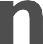 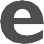 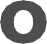 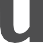 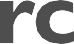 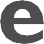 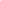 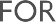 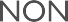 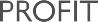 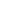 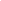 Consulting | Coaching | Training | Marketplace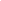 OneSource Emerging Leader Nomination FormNominator’s Name: 	Organization:	Telephone:	Please confirm:Email: _______________________________Nominee meets EXCEL enrollment criteria, including a commitment to attend each of the 10 full-day sessions.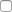 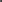 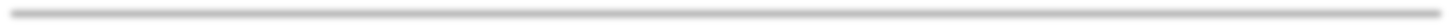 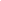 Nominee’s Name  	Title and Nonprofit Employer  	Address  	Telephone 		Email  	Education:  	Please list any awards, recognitions, leadership programs or experiences of nominee: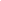 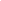 On the next page, please explain why you consider this nominee an emerging leader. Include how they have demonstrated leadership skills in the past and why you believe they would benefit from this award. Please limit your explanation to 250 words.Return nominations to Nominations@OneSourceCtr.org.Nominee name:   	Why I consider this nominee an emerging leader: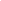 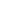 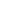 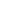 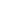 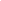 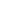 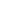 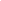 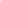 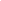 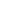 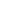 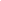 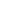 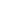 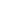 